.Side rock cross X 2 right and left with holdsGrapevine rights ¼ turn right brush. Step forward touch. Step back touchStep diagonal back left hold push hip back. Rock hip on right hold. 3 hip rocks brush ¼ turnGrapevine left brush. Grapevine right ¼ turn right brushStep turn ½ right step hold. Step turn ½ left step holdStep turn½ turn full turn shuffle forward stomp-stompHave funRockin My Life Away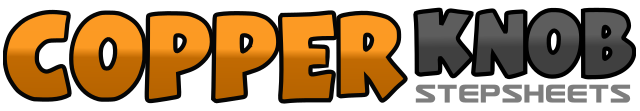 .......Count:48Wall:4Level:Intermediate.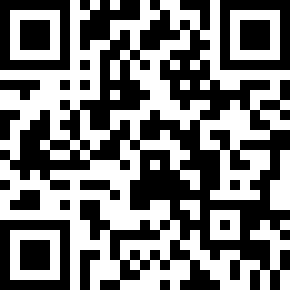 Choreographer:Geoff Langford (UK) - May 2008Geoff Langford (UK) - May 2008Geoff Langford (UK) - May 2008Geoff Langford (UK) - May 2008Geoff Langford (UK) - May 2008.Music:Rockin' My Life Away - Jerry Lee Lewis : (CD: All Killer no Filler - 3:27)Rockin' My Life Away - Jerry Lee Lewis : (CD: All Killer no Filler - 3:27)Rockin' My Life Away - Jerry Lee Lewis : (CD: All Killer no Filler - 3:27)Rockin' My Life Away - Jerry Lee Lewis : (CD: All Killer no Filler - 3:27)Rockin' My Life Away - Jerry Lee Lewis : (CD: All Killer no Filler - 3:27)........1,2rock right to right side. recover on left3,4cross right over left. hold5,6rock left to left side. recover on right7,8cross left over right. hold       (12 o clock)1,2step right to right side. Step left behind right3,4step right to right side ¼ turn right. brush left forward5,6step forward left. touch right behind left7,8step back right. touch left beside right    (3 o clock)1,2step left back on diagonal pushing hip back. hold3,4Rock hip on to right. hold.5,6rock hip back on left. Rock hip forward on right7,8rock hip back on left. brush left forward ¼ turn right   (6 o clock)1,2step left to left side. step right behind left3,4step left to left side. brush right beside left5,6step right to right side. Step left behind right7,8step right to right side ¼ turn right .brush left forward  (9 o clock)1,2step forward left. pivot half turn right3,4step forward left. hold5,6step forward right. pivot half turn left7,8step forward right. hold    (9 o clock)1,2step forward left. pivot half turn right3,4½ turn right stepping back left. ½ turn right  stepping forward right5 & 6step forward left. step right beside left. step forward left7,8stomp right forward. Stomp left beside right   (3 o clock)